ЦРНОМОРСКА АКАДЕМИЈА ЗА НАЦИОНАЛНА БЕЗБЕДНОСТ – ВАРНА РЕПУБЛИКА БУГАРИЈАПредавање на тема:,,НЕДОСЛЕДНАТА ПОЛИТИКА И НЕСПРЕМНОСТА НА ЕУ ЗА РЕШАВАЊЕ НА БЕГАЛСКО-МИГРАНТСКАТА КРИЗА ИЛИ СВЕСНО ЖРТВУВАЊЕ НА ЗЕМЈИТЕ ОД ЗАПАДЕН БАЛКАН”,,EU’s unwillingness and insconsistent policy to resolve the refugee and migrant crisis or purposely sacrifying Western Balkan countries’’проф. д-р ЈОВЕ КЕКЕНОВСКИ Факултет за Туризам и Угостителство - Охрид Универзитет ,,Св. Климент Охридски" - БитолаРепублика Мaкедонија 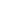              АпстрактИако Европската Унија и поголем дел од меѓународната заедница проблемот со бегалците најнапред о виде како проблем на Сирија, а подоцна и како криза на Турција и соседните држави, сепак за кратко време на сите им стана мошне јасно дека бегалското прашање е глобална криза, криза што не може да се игнорира, а најмалку да се заборави. Војната во Сирија започна во 2011-та година и уште тогаш голем број од сириското население се исели во околните држави во камповите во Јордан, Либан, Турција, Египет. Како последица на геополитичките превирања на Блискиот исток и вмешувањето на Исламската држава, ситуацијата во Сирија пролетта 2013-та ескалираше, војната стана се побрутална, а бранот на бегалци стануваше се поинтензивен.Земјите членки на ЕУ како и земјите кандидат за членство во Унијата се соочија со невиден бран на бегалци. Европа по однос на прашањето со бегалците остана збунета и поделена. Случувањата покажаа дека во ЕУ не постои единствен европски систем за управување со границите, а досегашниот систем се покажа како крајно нефункционален. Обидите за разрешување на бегалската криза од страна на Европската комисија и Европскиот совет, на површина ја исфрлија некоординираноста, различниот пристап како и недостатокот на взаемна доверба помеѓу земјите членки на унијата. Нефункционален ситем за справување со бегалско-мигранстска криза, непостоење на единствен европски систем за управување со границите на ЕУ, немање капацитет за лидерство во координација и менаџирање на актуелните проблеми, некоординираност, различен пристап кон проблемот, недостатокот на взаемна доверба помеѓу земјите членки на ЕУ, недоследна политика на унијата како и нејзиниот непринципиелен однос кон земјите од Западен Балкан се основни обележја и карактеристики на ЕУ за време на справувањето со најголемата криза по втората светска војна која го зафати Европскиот континент во текот на 2014 до крајот на  2016 и почетокот на 2017 година. Беа потребни повеќе од две и пол годиини за да ЕУ и ЕК сфатат дека е потребен друг пристап кон кризата како и енергични мерки и реформа на европскиот систем за азил за да се доведе состојбата на ниво од пред 2014 година. Денес по поминати пет години од кризата ситуацијата сé уште е нестабилна и лесно запаллива. ЕУ е повторно пред голем предизвик да се соочи со последиците и проблемите кои ги носи големиот наплив на бегалци особено по воена интервенција на Турција на сиријска територија како и со отварањето на турските граници кон крајот на месец февруари 2020, при што ЕУ и Западен Балкан повторно се соочени со масовен наплив на мигранти и бегалци (околу 100.000).AbstractAlthough the European Union and most of the international community refugee problem first island saw the problem in Syria, and later as a crisis in Turkey and neighboring countries, but in no time at all it became very clear that the refugee issue is a global crisis, crisis can not be ignored, at least to forget. The war in Syria began in 2011 and even then many of the Syrian population evicted surrounding states in camps in Jordan, Lebanon, Turkey, Egypt. As a result of geopolitical turmoil in the Middle East and the interference of the Islamic State, the situation in Syria spring of 2013 escalated the war has become brutal, and the wave of refugees was becoming more intense. EU member states as well as EU candidate countries have faced an unprecedented wave of refugees. Europe has remained confused and divided on the issue of refugees. The developments have shown that there is no single European border management system in the EU, and the current system has proved to be extremely dysfunctional. Attempts to resolve the refugee crisis by the European Commission and the European Council have exposed uncoordinated, divergent approaches and a lack of mutual trust between EU member states.A dysfunctional system for dealing with the refugee-migrant crisis, lack of a single European system for managing the EU's borders, lack of leadership capacity to coordinate and manage current problems, lack of coordination, different approach to the problem, lack of mutual trust between EU member states , the Union's inconsistent policy as well as its unprincipled attitude towards the Western Balkan countries are essential features and characteristics of the EU in dealing with the biggest crisis since the Second World War. a war that swept across the European continent during 2014 until the end of 2016 and the beginning of 2017.  It took more than two and a half years for the EU and the EC to realize that another approach to the crisis was needed as well as vigorous measures and reform of the European asylum system to bring the situation at the level of 2014.        Today, five years after the crisis, the situation is still unstable and easily combustible. The EU is again faced with a major challenge to deal with the consequences and problems brought by the large influx of refugees, especially after Turkey's military intervention on Syrian territory and the opening of Turkish borders in late February, when the EU and the Western Balkans are again confronted. with a massive influx of migrants and refugees (around 100.000).I. Кога и како започна кризата и зошто се случи ,,елдорадото” кон Европа?I        Бранот на мигранти и бегалци кој ја погоди Европа и земјите од Западен Балкан кон крајот на првиот квартал во 2015 година не е забележан во светската историја уште од крајот на Втората светска војна. Една година претходно поточно во 2014 година европските организации имаат евидентирано 278.000 илегални мигранти во ЕУ што е за два пати повеќе отколку во 2013 година.         Пред да поминам на детална елаборација на причините за појава на мигрантската криза потребно е еден мал вовед за тоа што и претходеше на појавата на кризата и е поврзано со случувањата на Блискиот Исток.        Сирискиот претседателот Башар Ал-Асад кој од 2000 година владее со својата земја Сирија (Арапска Република Сирија) припадник е на шиитската подгупа Алавити. Режимот на Башар Ал-Асад е продолжение на владеењето воспоставено од неговиот татко и претходник, Хафез Ал-Асад, кој станал претседател на Сирија во далечната 1971 година. За разлика од  Башар Ал-Асад владеењето на таткото Хафез Ал-Асад било далеку поавторитарно и побрутално. Тој и неговата политичка партија БААТ постојано работеле на замаглување на разликите како и нетрпението кои постоеле меѓу разните сириски заедници, посебно меѓу сунитите и алавитите како религиозно шиитско малцинство. Клучниот пресврт во откривањето на долгогодишните проблеми меѓу сунитите и шиитите се случува кога САД го симнуваат од власт Садам Хусеин, поранешен претседател на Ирак. Садам Хусеин под притисок на воената интервенција на САД капитулира во 2003 година. Во времето на владеењето на Садам во Ирак доминантна позиција во власта ја има сунитското малцинство, а по неговото соборување, власта ја превземаат шиитите кои ова го чувствуваат како шанса за наметнување на својата воља врз сунитското малцинство.          По соборувањето на Садам Хусеин помеѓу вехабиските кралства во заливот предводени од Саудиска Арабија се појавува страв од ширење на влијание и хегемонија на Иран на Блискиот Исток. Поради сето тоа главна стратегија на дејствувањето на Саудиска Арабија во арапскиот свет оди преку потенцирање на секташкиот идентитет (шиитски и сунитски) и слабеење на државите во регионот.         Граѓанската војна во Сирија почнала на 15 март 2011 година како серија демонстрации во градот Дера инспирирани од т.н ,,Арапска пролет” со која дојде до смена на повеќедецениското владеење на режимите во Тунис, Египет и Либија. Демонстрантите исто така се жалеле на корупцијата, невработеноста, на недостатокот на политички и лични слободи и права. Настојувањето на сириските власти да ги задушат демонстрациите со помош на војската довело до ескалација на насилството и до проширување на демонстрациите низ цела Сирија. За зголемување на ескалацијата во Сирија придонесуваат и соседните регионални сили како на пример Турција, Саудиска Арабија, Израел и Иран кои имаат свои сопствени интереси во регионот.          Опозиционите демонстранти во летото 2011 година започнуваат да се вооружуваат и ја формираат т.н ,,Слободна сириска војска” со свои бази во соседните држави и ја започнуваат герилска војна против режимот на Башар Ал Асад. Барањата и борбата на ,,Слободната сириска војска” се поддржани од Турција, Саудиска Арабија и заливските држави, а подоцна и од САД и членките на ЕУ. Овие држави најнапред воведуваат политички, дипломатски и економски санкции, за да подоцна ги поддржат востаниците со пари, оружје и друга воена опрема. Вооружениот судр во меѓувреме добива и секташки карактер поради фактот дека најголем дел од востаниците се сунити кои се мнозинство во Сирија, додека Башар Ел Асад е поддржан од алавитите, шиитите и христијаните.         Кон сето ова треба да се има во предвид и полутајната идеја и визија на турскиот Претседател Таип Ердоган за која денес се погласно се зборува, а тоа е: доколку се промени ситуацијата во Сирија, Египет и во Ирак, би се содале услови за создавање na пан-исламска сфера на влијание (Муслимански султанат) со помош на Муслиманското Братството, кој би се протегал во земјите од Источен Медитеран (Левант) и кој би бил управуван од Таип Ердоган.          Со текот на годините номинално секуларната ,,Слободна сириска војска” станува маргинализирана, а повлијателни стануваат радикалните џихадистички групи поврзани со Ал Kaеда (како што е Нусра фронтот), за да подоцна во 2013 година доминантната позиција ја превземе војската на ИСИЛ на која и се приклучиле повеќето од припадниците на Слободната сириска војска. Поради ескалација на војната и вклучувањето на други заинтересирани држави во војната како и бруталноста на војска на ИСИЛ голем број од населението побарало спас во камповите во околните држави. Сиријците ја напуштаат својата земја од самиот почеток на отпочнување на судирите и тоа најчесто сместувајќи се во камповите со лоши услови во Јордан, Либан, Турција и Египет. (види слајд 3 и 4)IILOG Бегалската криза која што ја почувствува Европа и земјите од Западен Балкан кон крајот на првиот квартал во 2015 година, жителите на Турција ја чувствуваа четири-пет години по ред предходно. Имајќи ги во предвид овој факт неминовно е да се постави прашањето: Зошто бегалците и мигрантите од Сирија појдоа кон Европа на почетокот на 2015 година? Како и зошто стариот континет наеднаш стана посакувана дестинација???  	Одговорот  на ова прашање е доста коплексен и тука постојат безброј причини (политички, безбедносни, воени, економски, геополитички и др.) кои за потребите на ова предавање би ги подредил во две групи и тоа внатрешни и надворешни. (слајд 5) Во првата група на причини (внатрешно-регонални) би можел да ги набројам следниве: опасностите и несигурноста која ја носи војната не само по сопствениот живот туку и животот на семејствата, бруталноста на војската на ИСИЛ односно дејствувањето на милитантниот ислам, повеќе од 1.368 години старата поделба меѓу сунитите и шиитите, пониската цена на транспоспортот до ЕУ преку Турција и земјите од Западен Балкан, за разлика од онаа до Либија, преку Средозменото море и до Италија која ја нудеа криумчарите и трговците со луѓе до пред почетокот на 2015 година. во оваа група на причини влегуваат и неколкуте одлуки на  сирискиот претседател Башар Ал Асад во 2013 и 2014 година. Тоа се: 1). одлуката за задолжителна регрутација на граѓаните кои се помлади од 30 години и стравот од можна воена мобилизација, 2). одлуката за олеснувањето на можноста на граѓаните за добивање патна исправа на граѓаните на Сирија, како и 3). давањето можност на сите оние граѓани кои не служеле војска, за само 300 американски долари да го одложат служењето на воениот рок на одредено време. секако дека како причина не смее да се заборави и одбивањето на богатите држави од соседството (како на пример: Саудиска Арабија, ОАЕ – Обединети Арапски Емирати, Кувајт и Бахреин) да помогнат и да примат бегалците на своја територија.Втората група причини ја сочинуваат: негрижата на меѓународната заедница за условите во кои живееа бегалците во камповите во Турција, Јордан и Либан во период од 2011-2015 година, влијанието на САД и ЕУ и нивните заложби по секоја цена да го ,,демократизираат” сириското општество и да замине од престолот Башар Ел Асад како и нивна поддршка на сириската опозиција и сунитските терористички организаии како и ембаргото и санкциите кои им ги наметнаа на Сиријците, намерата на неформалните центри на моќ во САД и Велика Британија кои настојуваат преку мигрантите да управуваат со безбедносната состојба на Блискиот исток и во Европа, како и намерата на Русија и Иран да ги заштитат своите геостратешки и други интереси во Сирија,економските па дури и хуманистичко-маркетиншките мотиви на дел од членките на ЕУ (пред се Германија). Германската Влада на почетокот средината на 2015 година јасно порача дека ќе ги прими сите Сиријци кои во Германија ќе побараат азил. Позади ова германско ,,добредојде” за бегалците постои претходно изработена студија на Федералната служба за миграција и бегалци на Германија со заклучок дека Германија во годините кои и претстојат, не може да се одржи и да ги пополни работните места за одредени професии со прираст на сопствената популација. Поради лошата демографска состојба на Германците им се потребни млади луѓе за работа во годините кои што доаѓаат. Во студијата врз основа на статистички и демографски податоци се заклучува дека Германија долги години по ред има потреба за човечки ресурси и дека единствено решение е пополнување на оваа празнина со имиграцијата. Ангела Меркел во текот летото 2015 година лично изјави дека Германија до крајот на 2015 година може да интегрира 800.000 мигранти на своја територија. Втора економска, но и стартешка причина е потребата од млади човечки ресурси поради намалувањето на евтината работна сила која доаѓаше во Германија од Полска, Чешка и Унгарија, кои од 2007 година повеќе ја преферираат Велика Британија, наспроти Германија.  Се добива впечаток дека земјите од Централна и Источна Европа и ,,завртија грб” на Германија посебно од моментот кога: 1). Германија одби да се приклучи на американско-англиската коалиција во војната со Ирак, на која и се приклучија централно-источните европски држави и 2). Германија се спротивстави на ,,проширувањето” на НАТО алијансата до границите на Русија наспроти согласноста на централно-источните европски држави за поставување на антиракетниот штит на нивна територија поради стравот од Русија.   Во група на хуманискитчко маректиншки мотиви се и случувањата за времето на грчката должничка криза, во која Германија и канцеларката Ангела Меркел беа претставени како немилосрдни предатори кои сакаат да профитирааат на туѓа несреќа. Значи се работи за обид да им се одржи лекција на дел од домашната јавност и опозицијата, но и на наводните европски сојузници поради нивното портретирање на Германија како нео-нацистичка држава, каде е заборавена хуманоста и милосрдието. Односно јавно да се покаже спремност и желба за комплетна трансформација во една нова и друга димензија каде на пиедесталот ќе доминира хуманоста, сочувстото и милосрдието кон сите кои се во невоља.Исто така и британскиот премиер Дејвид Камерон при неговата ненајавена посета на бегалскиот камп во Јордан во средината на месец септември 2015 година јавно изјави дека Велика Британија ќе прими на нејзина територија 20.000 сиријци во тек на пет години. Тоа беше доволно јасен сигнал да почне да тече ,,реката” бегалци и мигранти кон Европа.Главни рути кои ги користат мигрантите и бегалците на патот кон ЕУ.        Постојат три односно четири главни медитерански коридори кон Европа: (види слајд бр. 6 и 7)Источно средоземна  (медитеранска) рута - Турција, Грција, Кипар,Централна средоземна (медитеранска) рута -  Либија, Египет и Тунис кон Малта и Италија, поточно кон островите Лампедуза, Линоса и Сицилија.(види слајд број 8)Западна средоземна (медитеранска-атланска) рута преку Мароко и Алжир до Пиринејскиот полуостров.		Западно балканска рута со три крака односно четири крака: (слајд бр. 9 и 10)првиот крак: Грција-Македонија-Србија-Хрватска или Унгарија (плава боја); вториот крак: преку Грција-Албанија-Црна Гора-БиХ и до портите на Европа односно до Хрватска (со црвена испрекината боја); третиот крак: Грција-Албанија-Косово-Србија (со жолта испрекината која која се спојува кај градот Ниш со рутата која доаѓа од Македонија) и имаме четврта рута: Турција-Бугарија-еден дел оди кон Србија а другиот преку Романија до Унгарија (со поморанџа боја).          Овие три коридори не се изолирани и не се случајни. Тие се дел од големите миграциски движења од Азија и Африка кон Европа. Оној кој сака научно да пристапи на овој проблем ќе забележи дека копнените рути на мигрантите се совпаѓаат со природните воздушни и копнени рути на птиците и животните. (види слајд бр. 11).           Кога ја проучуваме мигрантската криза лесно можеме да забележиме една интересна динамика на кризата. Што, ќе се затвори и се контролира една рута, мигрантите и бегалците веднаш ја активираат следната природна рута. Во изминативе децении најпрво беше активна западно медитеранската (средоземна) рута каде по 2005 година во потрага по подобар живот во Шпанија пристигнале помеѓу 5-6 милиони мигранти како последица на нејзиниот голем економски раст по 2000 година. Штом се затвори оваа рута, по неa се активира Централната медитеранска (средоземна) рута каде Средоземното море стана гробница на мигранти особено по избувнувањето на т.н ,,Арапска” пролет во 2010 година. Затварањето на оваа рута овозможи грчкиот остров Лезбос да стане новата Лапмедуза (иако тука се и островите Хиос, Самос, Лерос и Кос). Со тоа повторно се активира балканскиот коридор.          Зошто велам повторно се активира овој балкански коридор??. Затоа што низ историјата Балканот е клучниот коридор што ја поврзува Европа со Блискиот Исток и Северна Африка. Ќе ве потсетам на зборовите на Ото Фон Бизмарк кој рекол: ,,Оној кој ја контролира долината на реката Вардар тој е господар и на Балканот”. Моќта на географијата ја користеле и Римјаните кои ја изградиле Via Egnatia и Via Militaris коридори на антиката кои денес ги знаеме како Коридор бр. 8 и Коридор бр.10 кои уште и ги нарекуваат коридори на цивилизацијата (види слајд бр. 12).        Но, да се разбереме еден коридор е функционален само доколку е дел на отворен простор. Во историјата просторот го отварале империите, а во изминативе децении таа улога ја има ЕУ. Но за жал европските лидери дозволија овој најважен коридор да остане надвор од ЕУ. Значи требаше да ни се случи ова што ни се случи со оваа криза, односно повеќе од 1,1 мигранти и бегалци за да ја потсетат Унијата дека од сите коридори, најбрз, најбезбеден и најевтин е балканскиот коридор. (види слајд број 13 со стрелка 1,1 милион бегалци).       Поранешната „балканска рута“ која водеше од Грција преку Македонија и Србија кон Хрватска или Унгарија засега е помалку оптеретена. Од почетокот на 2018 година, има нова рута. Бидејќи српската граница со земјите од ЕУ (преку Унгарија и Хрватска) сега е практично непроодна и затоа бегалците се обидуваат да стигнат до Хрватска преку Босна и Херцеговина. Мигрантите и бегалците во моментов се концентрирани на две области на северозападниот дел на земјата: во Велика Кладуша и Бихаќ кој е центар на Унско-санскиот кантон во Бих. Како реагираше Европската Унија?IЗемјите членки на Европската Унија соочувајќи сé со досега во поновата историја невиден бран на бегалци останаа збунети и поделени, а земјите од Западен Балкан беа затечени и неспремни сами да се справат со бранот мигранти и бегалци кој постојано надоаѓаше. Во самата Европа додека едни покажуваа добра воља, хуманост и солидарност, други искажуваа ксенофобизам. Членките на ЕУ покажаа недостаток на взаемна доверба и различно гледање на решенијата за справување со кризата.  Бегалската криза ја исфрли на површина неподготвеноста на ЕУ за справување со вакви предизвици, немањето капацитет за лидерство во координација и менаџирање на актуелните проблеми, но од друга страна кризата го покажа циничниот и непринципиелен однос на ЕУ кон земјите од Западен Балкан (во смисла вие градете прифатни кампови на ваша територија и примете ги мигрантите и бегалците, а еден дел од нас ќе се оградува и нема да прима бегалци, а другите ќе ја чекаме селекцијата на бегалците која ке ја вршите на границите – ова посебно дојде до израз по усвојување на Акциониот план на ЕУ од 17 точки во месец октомври во 2015 година и намерата 50.000 мигранти и бегалци да бидат распоредени во земјите од Западен Балкан, но пред се во Грција, Македонија и Србија). Бегалската криза покажа дека на Европа и е потребен единствен европски систем за управување со границите, зошто досегашниот систем се покажа како крајно нефункционален. Сите овие причини доведоа последиците да ги трпат не само европските држави, туку пред се земјите од Западен Балкан.На терен институциите на ЕУ не функционираа и го загубија свето значење и почит. Европската комисија носеше Ад хок одлуки, односно решенија за еднократна употреба кои не беа спроведувани во пракса од страна на земјите членки на ЕУ, а државите членки сами си создаваа сопствени системи на одбрана од бегалците и мигрантите. Така на пример: Унгарија од 15 септември 2015 година воведе сопствен систем за контрола на границата, внесе измени во некои закони (на пр. во Кривичкиот закон), ја вклучи армијата во обезбедувањето и контролата на границата и прва подигна двојна жичана ограда долж нејзината граница. За кратко време и владите на Австрија, Словенија и  Хрватска го следеа примерот на Унгарија и поставија жичани огради на своите надворешни граници(види слајд 14, 15 и  16 ). Сојузна Република Германија иако го посакуваше мигрантите и бегалците но сепак во септември 2015 година донесе со одлуката за воведување контроли на својата граница со Австрија, и со тоа на извесен начин времено го суспендира договорот од Шенген за слободно движење низ Европа и беше доведена во прашање понатамошната негова примена. Во овој период на сите членки на ЕУ им беше мошне јасно дека претходно поради преоптовареност со бегалци и мигранти одредени држави членки на ЕУ веќе претходно не ги почитуваа и одредбите на Даблинскиот договор (регулатива). 	Сите одлуки кои беа донесени од страна на Европската комисија и Европскиот совет беа со краток ,,здив” и истите нема некој поголем успех односно тешко или воопшто не беа спроведувани во пракса. Поради различниот пристап и различното гледање на работите, донесените одлуки беа проблематизирани веднаш по нивното донесување. Така на пример: Донесената одлука на ЕК за распределба на квоти за прием на 120.000 мигранти и бегалци од Грција и Италија и на границата на Унгарија во месец септември 2015 година. Наместо со консензус оваа одлука е донесена со надгласување и според неа Германија Франција и Шпанија требало да прифатат околу 60% од вкупната бројка на мигранти.          Незадоволни од оваа одлука na EK останаа Чешка, Словачка, Полска и Унгарија. Словачкиот премиер Роберт Фико јавно изјави и покрена постапка за оспорување на оваа одлука пред Судот на правдата, бидејќи со неа сериозно е прекршена легислативата на ЕУ. Надгласувањето во Европската комисија по повод оваа донесена одлука, од страна на овие четири држави беше оквалификувано како ,,диктатура” на Брисел или мал успешен блицкриг на германската канцеларка Ангела Меркел.           Од друга страна земјите од Западен Балкан, кои Европската комисија ги стави во т.н ,,список на безбедни држави" мораа да внимаваат да се однесуваат во согласност со одлуките на ЕК бидејќи доколку не ги почитуваат тие одлуки и доколку бидаат изоставени од тој список тоа би значело дека тие држави не ги гарантираат основните слободи права и тоа можело да го доведе во прашање идното нивно членување во ЕУ.  	На мини-самитот кој се одржа во Брисел на крајот на месец октомври 2015 година дел од лидерите на ЕУ и на балканските земји се согласија со усвојување на Акционен план од 17 точки за соработка во справувањето со бранот бегалци и мигранти кои минуваат низ Балканот. И оваа донесена одлука уште на старт беше оспорена и проблематиризана, а времето покажа дека Република Грција воопшто не се ни потруди истата да ја спроведе во пракса, туку отворено ја опструираше нејзината реализација. Овој план предвидуваше околу 50.000 нови мигранти и бегалци да бидат сместени во земјите од Западен Балкан и Грција. Овој самит се чини дека беше свикан набрзина и истиот не ги реши суштинските проблеми. Остана дилемата зошто на смитот не беше поканета Турција од каде постојано доаѓаат нови бегалци кон Балканот, но исто така не е јасно зошто на овој самит не беа поканети Италија и Франција како држави кои исто така се подложни на удар на бегалските бранови. Од анализата на Акциониот план се добива впечаток дека ,,валканата работа” што германската канцеларка Меркел не може да ја заврши во својата држава дел од лидерите на ЕУ решија таа да се заврши во земјите од Западен Балкан. Се работи за т.н ,,сортирање-селекција” на бегалците за тоа кој ќе може во иднина да добие азил во Германија и останатите европски држави, а кои од нив ќе бидат депортирани назад во државаите од каде што се дојдени. Или поточно земјите од Западен Балкан пред се Македонија и Србија покрај прифатот на бегалците и миграните требаа да имаат улога и на ,,европски предsид” при што со разни методи на одвраќање на мигрантите да ги спречи да се населат во Европа. Амбициозниот акционен план поради некооперативноста на Грција речиси и воопшто не заживеа.         Во меѓувреме линијата на разидување помеѓу Брисел и Виена на чија страна застанаа земјите од Вишеградската група (Унгарија, Полска, Словачка и Чешка),  стануваше секојдневно се повидлива. На посебно свиканата конференција од страна на Австрија поради се поголемиот број на мигранти и бегалци на границата помеѓу Македонија и Грција која се одржа во Виена на 24.02.2016 година, Австрија воопшто не ја покани ЕУ и Грција. По завршувањето на конференцијата, Австрија одлучи еднострано да ги затвори своите границите за Авганистанците, а да ги пропушта само Ирачаните и Сиријците и тоа во рамките на квотите кои сама си ги одреди без консултации со ЕУ. Тој пример го следеа и другите држави од Вишеградската група, плус Србија како и Р. Македонија кои целосно ги затворија своите граници. И после сите импровизации и ,,дневна” политика во ЕУ на ред дојде и Договорот на ЕУ со Турција на 17 и 18 март 2016 година. Турција високо ја подигна цената за своја соработка со ЕУ во бегалската криза. Европејците се подготвени да дадат сѐ, само да го запрат бранот бегалци. Бегалците требаше да биде сопрени во раните утрински часови на 20 март 2016 год. Но, за жал требаат да поминат многу месеци од склучувањето на овој договор за да започнат да се гледаат позитивните ефекти. Дополнителен проблем во тој период беа бегалците и мигрантите (повеќе од 15.000) кои беа стационирани во местото Идомени на територија на Република Грција со границата на Република Македонија.  Се на сѐ поради неможноста и неспремноста за препознавање  и за справување со опасноста од бегалската криза од страна на ЕУ, лесно можеше и сеуште може да дојде до поголеми и тектонски пореметувања на целиот Западен Балкан и Европа. Милионите евра кои ЕУ ги одвојуваше од својот буџет за државите погодени од кризата не беа доволни да се санираат последиците од сé поголемата навалица на мигранти. Паралелно се носеа одлуки за преселување на мигрантите на кои им беше потребна меѓународна заштита од Грција и Италија во другите земји членки на ЕУ.          Дури во месец мај 2016 за прв пат од почеток на кризата започнуваат да се појавуваат иницијативи за реформа на заедничкиот европски систем за азил. Во месец јуни 2016 година цо ЕК се постигнува договор за донесување на Уредба со која ќе се воспостави Европска агенција за гранична и крајбрежна стража која ќе ја сочинуваат веќе воспоставениот Фронтекс  - (Европската агенција за гранична и крајбрежна стража) и националните тела на земјите од Шенген просторот кои се одговорни за управување со границите.          Во меѓувреме во текот на 2017 и 2018 година се повеќе излегуваше на површина недостатокот на сместувачки капацитети во прифатните центри во Грција. Македонија, Србија и Бих, но и во другите држави на Западен Балкан. Но исто така  се погласно се појавуваа информации за нестранспарентно трошење на парите кои ги обезбедуваше ЕУ.        Во овој период во земјите од ЕУ десничарските политички партии ширеа национализам и собираа поени на изборите. Познат е случајот во Германија каде десничарската алтернатива АДФ имаше најголем успех на изборите за Бундестагот. Тоа се случи и со Австрија со партијата на Себастијан Курц, во Италија голема популарност доби партијата на Матео Салвини (Северна лига), во Унгарија на изборите повторно победи националистот Виктор Орбан, а во Полска остана на власт старата популистичка влада иако ги изгуби локалните избори во 2018 година. Во одреден број држави членки на ЕУ се случи и формирање на паравоени формации од страна на ултранационалистите и десничарите па и од страна на криминогените структури како на пример во Република Словенија со паравоената Штаерската стража, додека во Бугарија групи и поединци патролираа долж границите, додека во Бих имаше повеќе убиства на мигранти од страна на локалното население.       Несогласувањето на членките на ЕУ посебно на оние од Вишеградската група кои се спротивставија на квотите за мигранти и бегалци на ЕК продолжи и по одлуката на Судот на правдата кој во месец септември 2017 година донесе пресуда дека границите на земјите членки на ЕУ мораат да бидат отворени за бегалците за да се испочитуваат квотите одредени во 2015 година од страна на ЕК. Инаку на одлуката на квотите до судот се жалеле Словачка и Унгарија кои барале да бидат изземени од квотите за прием на мигранти. Со овие две држави се согласиле Чешка, Полска, Романија и Австрија. Но, без разлика на одлуката на Судот на правдата земјите од Вишеградската група останаа на својот став да не ги примаат мигрантите и бегалците определени со Одлуката за распределба на квоти од 2015 година.          Како резултат на превземените мерки од страна на ЕУ, но и поради намалувањето на судирите на Блискиот исток, поточно поразите кои ги доживуваше војската на ИСИЛ, во 2017 и 2018 година беше намален бројот на мигранти. Во 2017 година вкупната бројка на мигранти и бегалци се движи околу 185.000, а во 2018 година околу 140.000. (Види слајд број 17).        Во Извештајот на ЕК за спроведување на програмата за миграциона политика од 16.10.2019 година забележено е дека ситуацијата е вратена на она ниво која била и пред отпочнување на кризата во 2015 година. Бројот на мигранти кон ЕУ во месец септември 2019 година е за скоро 90% понизок отколку во месец септември 2015 година, иако ситуацијата е и понатаму тешка и нестабилна. Според ЕК во првите осум месеци на 2019 година откриени се околу 70.800 незаконите преминувања на надворешните граници на ЕУ. Исто така во Извештајот се вели дека до месец септември 2018 година при преминувањето на Средоземно море умреле или исчезнале околу 1.100 мигранти. Притисокот на националните системи за азил се стабилизирал на месечен просек од околу 54.000 барања за азил во 2019 година, за разлика од 2015-2016 година кога таа бројка се движела и до 100.000 на месечно ниво. ( види и други податоци од Извештајот на ЕК  - слајд 19 и 20)         Несогласувањата помеѓу државите членки на ЕУ околу распределбата на квотите продолжуваат и во 2019 година така што само 14 држави членки на ЕУ го прифатиле новиот т.н ,,механизам за солидарност“ предложен од страна на Германија и Франција на самитот во Париз во месец јули 2019 година за распределба на нови квоти за мигрантите и бегалците (околу 45.000) кои се наоѓаат во Грција (22.401), Шпанија (15.606), Италија (3.353) и Малта (1.048). Според овој најнов план за распределба на квотите на средоземните мигрантите Германија и Франција би прифатиле по 25%, Италија 10% додека проблем се јавил за останатите 40% кои никој не сакал да ги прифати. (види слајд број 21)II         И сево ова е добро и убаво напишано во Извештајот на ЕК, но се поставува прашање зошто ситуацијата е и понатаму тешка и нестабилна? Кои се причините за оваа констатација. За да одговори на оваа констатација потребно е на кратко да се запознаеме со фактичката состојба.        1. Според овој извештај на ЕК на Источно средоземната рута од почеток на 2019 година па се до 6 октомври 2019 година во Грција се забележани повеќе од 47.500 доаѓања по море и копно што е за околу 29% повеќе отколку во истиот период во 2018 година. Посебно е забележливо зголемен прилив на мигранти во месеците од јуни-октомври 2019 година која е последица од тоа влошување на условите за сместување на егејските острови Лезбос, Хиос и Самос каде во камповите кои се проектирани за 8.000 луѓе во месец октомври 2019 година имало 31.000 мигранти и бегалци. И островот Кипар се соочен со зголемен број на мигранти во 2019 година. Според официјалните податоци до средината на месец јуни 2019 година зелената линија на разграничување на Кипар ја поминале повеке од 5.700 мигранти иако има и одреден број на доаѓања со бродови директно од Либанон.По Западно балканската рута во 2019 година во однос на 2017 и 2018 година пораснат е бројот на мигранти и бегалци и обиди за незаконско преминување на границите во целиот регион на Западен Балкан. Од месец јануари до месец октомври 2019 година забележени се повеќе од 6.600 незаконски доаѓања каде преовладуваат Авганистанците. Последните месеци на 2019 година по 900 мигранти неделно пристигнувале во во БиХ.По Централно средоземната рута незаконските доаѓања и понатаму се на ниско ниво и покрај зголемувањето на бројот на мигранти на Малта каде до 06 октомври 2019 евидентирани се 2.800 мигранти што е за три пати зголеменост на мигранти во однос на 2018 година во истиот период. Вкупниот број на мигранти и бегалци до 06 октомври 2019 година во Италија и Малта е околу 11.000  што се помалку за околу 52% во однос на 2018 година или поточно во Италија евидентирани се скоро 8.000 мигранти до 06 октомври 2019 година и таа бројка е помала за околу 2/3 во однос на истиот период во 2018 година. Најмногу мигранти и бегалци во Италија и на Малта доаѓаат од Тунис. Преку Западно средоземната (атланска) рута во 2018 година во Шпанија пристигнале околу 64.300 мигранти, а додека во месец октомври 2019 година тој број е намален на 23.600 или помалку за 47% во однос на 2018 година. Во намалувањето на бројот на мигранти важаен фактор е договорот на ЕУ и Мароко за финансиска поддршка на Мароко за управување со границата и борба против криумчарењето на луѓе. Мароканската влада ја зајакнала контролата на границите и борбата со криумчарите на мигранти.         Состојбата во 2019 година во поглед на барањата за азил во ЕУ (нешто повеќе од 500.000 барања) покажува благ пораст во однос на 2018 година кога биле поднесени 497.000 барања за азил. Од друга страна според EASO (Агенција на ЕУ за заеднички европски систем за азил) во 2019 година имало околу 714.200 апликации за меѓународна заштита, што е пораст за 13% споредено со 2018 година кога имало 508.800 барања. Ова е прво зголемување од година во година од 2015 година. (види слајд  22 и 23).        Главни држави приматели на мигранти или одобрувачи на азил се Германија, Франција, Шпанија, Грција и Обединетото Кралство Велика Британија, кои имаат примено околу 72% од вкупниот број баратели на азил. Главни земји од каде доаѓаат барателите на азил во 2018 година се Сирија, Авганистан и Ирак, а во 2019 година тоа се Авганистан, Сирија и Венецуела. Во првата половина на 2019 година издадени се 96.800 позитивни решенија од вкупно поднесените барања за азил. Договорот на ЕУ со Турција од март 2016 година и Инструментот за бегалци и мигранти во Турција вреден 6 милијарди евра        Република Турција е клучен партнер на ЕУ во областа на управувањето со мигрантската криза во источното Средоземје. Договорот од месец март 2016 година даде извесни позитивни резултати во смалувањето на незаконитите и опасни преминувања на границите кон ЕУ. Во моментов во Турција се сместени најголем број на бегалци и мигранти во светот и тоа околу 4 милиони од кои 3,6 милиони се Сиријци, а околку 360.000 се бегалци и баратели на азил од Авганистан, Пакистан, Ирак и Иран. До месец септември 2019 година од Турција во Сирија биле вратени нешто повеќе од 320.000 мигранти за кои Турците велат дека се ,,доброволни повратници”.       Со Инструментот на ЕУ за бегалци и мигранти во Турција со финансиски средства на ЕУ се финансираат околу 90 проекти кои се во тек и околу 30 нови проекти кои отпочнати во 2020 година. Досега се програмирани околу 5,8 милијарди EUR (од кои 2,23 милијарди EUR се хуманитарна помош и 3,57 милијарди EUR во нехуманитарна помош). Од програмираните 5,8 милијарди EUR веќе се договорени 4,2 милијарди EUR од кои пак се исплатени 2,57 милијарди EUR.         Во Извештајот на ЕК од октомври 2019 година се вели дека до крајот на 2019 година ке бидат исплатени сите предвидени 6 милијарди евра, иако тоа се досега не е сторено. Затоа турскиот претседател Таип Ердоган како и премиерот и министерот за надворешни наврати во повеќе наврати се закануваа дека ке ги отворат вратите на бегалските кампови во Турција при што ќе потече река народ кон ЕУ. Исто така турските власти се закануваа дека ке ги отворат вратите и доколку турската операција кон Курдите на територија на Сирија (месец октомври 2019) биде оквалификувана како инвазија на Сирија. Според изјавите на високите турски власти оваа инвазија има за цел мигрантите од Турција да се преселат на територија на Сирија и со нивна помош да се направи тампон зона помеѓу Турција и Сирија и тоа долж границата која до неодамна ја контролираа САД и Курдите. Со повлекувањето на САД од таа територија, Турците кон крајот на 2019 година (октомври 2019) започнаа офанзива против Курдите за да ја реализираат идејата за тампон зона каде ќе бидат населени сириските мигранти кои сега се на територија на Турција. Иако офанзивата има и за цел што е можно повеќе да се протераат Курдите и курдските сили од северната граница на Сирија со Турција. Република Турција ги отвори границите за бегалците на почетокот на месец март 2020 година при што кон Европа појдоа околу 100.000 луѓе. Турција од страна на ЕУ беше обвинета дека го крши Договорот од 2016 година и дека ги злоупотребува мигрантите за реализација на своите цели и интереси во судирот со Сирија.        На ова се надоврза и премиерот на Унгарија Виктор Орбан кој се закани дека ке биде принуден да употреби воена сила доколку Турција ги отвори вратите за мигрантите и бегалците. Премиерот Орбан се залага ЕУ да не ја критикува Анкара за оваа изјава туку да и помогне финансиски на Турција бидејќи таа досега за нив имала потрошено повеќе од 37 милијарди евра според зборовите на Таип Ердоган. Орбан се залагал ЕУ да помогне и во изградба на разрушените градови на сириска територија по должината на турската граница.       И покрај сите напори на Турција и сето ова што го прави ЕУ сепак тешко оди справувањето со кризата посебно враќањето на мигрантите во држава од која дошле. Така на пример од Грција во Турција во 2018 година вратени се само 1908 мигранти, а во 2019 година тој изнесува само околу стотина лица. Ова секако дека е голема препрека во реализација на планот за справување со кризата и е поврзана со долготрајната процедура на постапката за азил која во моментов се применува во Грција. ЕК продолжува со напорите да се зголеми и забрза бројот на преселувања на мигрантите како и нивно побрзо враќање во нивните матични држави. Од месец март 2016 година во 18 држави членки на ЕУ преселени се повеќе од 25.000 лица на кои им е потребна мегународна заштита. Но и ова се покажува како мерка која не може да го следи темпото на прилив на нови мигранти и бегалци.        Околу визната либерализација на визниот режим за Турците која е составен дел на овој договор потребно е да се напомене дека досега од вкупно 72 критериуми (или мерки) преостанувало до крајот на 2019 година да се усогласат само уште 6 критериуми. Но, и со ова обврска од договорот се доцни.         И во почетокот на 2020 година Република Турција се соочува со зголемен притисок од нови бегалци и мигранти. Во текот на 2019 година турските власти уапсиле повеќе од 210.000 илегалци, а до крајот на 2019 година вратиле околу 100.000 Авганистанци во нивната држава и со владата на Авганистан договараат динамика на вршање на бегалците и мигрантите. Финансиска помош од ЕУ за земјите кои се погодени од напливот на мигранти и бегалци Од 2015 година ЕУ на Република Грција и има дадено повеќе од 2,2 милијарди евра финансиска помош од Фондот за азил, миграции и интеграции, од Фондот на ЕУ завнатрешна безбедност и од Инструментот за итна поддршка. Дополнителни средства Грција добива и од Програмата за итна помош за итеграција и сместување (ЕСТИА) која ја спроведува УНХЦР (Агенција на ОН за бегалци).  Кипар од 2016 година од ЕУ има примено повеќе од 100 милиони евра.  Земјите од Западен Балкан од почеток на кризата до почетокот на 2020 година од ЕУ имаат добиено околу 141 милион евра како и стручна поддршка од ЕУ експертите за спроведување на нормите и стандарите на ЕУ законодавството во националните законодавства за миграција. Во Србија има 48 службеници за гранична конторла од ЕУ, Во Македонија 146.  Бројот на мигранти и бегалци во БиХ од јануари 2018 година до денес се проценува на повеќе од 46.000.  Република Италија од 2014 година до денес има примено околу 1 милијарда евра од ЕУ за финансирање на ситемот за азил, миграција и безбедност и управување со границата. УНХЦР во април 2019 на Италија и доделил 700.000 евра помош за евакуација на 450 мигранти од Либија и Нигерија во Италија. Во Италија работат и 144 експерти на Агенцијата за европска гранична и обална стража како и 180 експерти од Европската канцеларија за азил.  Шпанија е еден од главните корисници на средства од Фондот за азил, миграции и интеграции и на националните програми на Фондот за внатрешна безбедност и во период од 2014 - 2020 година има добиено 737 милиони EUR. Освен ова од 2018 година доделени и се и 42 милиони EUR како итна помош за поддршка на националните тела за подобро управување до миграциските текови. Малта од 2014 година добила 105 милиони евра финансиска помош од ЕУ, Мароко има добиено околу 238 милиони евра. Република Бугарија има примено околу 150 милиони евра помош од ЕУ за справување со мигрантите и бегалците Во период од 2014-2019 година ЕУ за Сирија и регионот издвоила повеќе од 1,6  милијарди евра. Само во 2019 година дадени се 179 милиони евра за спасување на загрозените луѓе во Сирија. Во 2018 година хуманитарна помош примале околу 9 милиони Сиријци. Од почетокот на кризата во 2011 година за поддршка на мигрантите и бегалците во камповите во Јордан и Либија ЕУ досега има издвоено околу 4 милијарди евра. Во 2018 година од страна на ЕУ обезбеден е пристап до основно образование на околу 290.000 деца, пристап до здравствени услуги во Јордан и Либан на околу 375.000 луѓе како и месечни примања за покривање на основните потреби на околу 143.000 бегалци во Јордан.Заклучок          Фронтекс на 21.01.2020 година јасно даде до знаење дека транзитот на мигранти во регионот во 2019 година е зголемен за 46% во однос на претходната 2018 година. Во 2019 година откриени се 139.000 илегални влегувања во зоната на Шенген, од кои 24.000 на западните граници, 14.000 на источните и 82.000 на подрачјето на источен Медитеран во кој е опфатен и Западен Балкан. На Западен Балкан мигрантите главно дошле од Турција. Во матичните држави во 2019 година се вратени 15.850, а во 2018 година само 13.739 мигранти кои не ја поминале процедурата за добивање на азил. Во истиот период запленето е 125,5 тони дрога и приведени се 669 наркодилери.         И владата на СР Германија во месец февруари 2020 година јавно објави дека бројот на мигранти на Западно балканската рута е значително зголемен, а индикаторите кои се релевантни за миграцијата се поголеми отколку во 2017 и 2018 година.(види табела бр. 24 на германски)           ЕК во својот последен извештај од месец октомври 2019 година вели дека ЕУ успешно управува со мигрантската криза и го намалила бројот на мигранти и бегалци кон ЕУ и дека спасила многу животи. Преку сеопфатен пристап таа вовела нови инструмени и искажала спремност за солидарност и одговорност. Денес темелите на европската мигрантска политика реално се поцврсти во однос на 2015 година.         Досегашниот концепт на ЕУ кој се состои од пред се финансиска помош, примање на погодните категории мигранти, одвраќање, блокирање и реадмисија на мигрантите и се чини дека го постигна својот лимит, а мигрантите и бегалците  не престануваат да доаѓаат. Европската агенцијата за гранична и крајбрежна стража, Европската Агенција (биро) за азил и Европол се составен дел на системот за граничната сигурност и враќање, управување со миграциите и азилот како и борбата против криумчарите на мигранти. Се работи за конкретен облик на солидарност и соработка кој ги обединува европските и националните напори и ја гради довербата.         Финансирањето е еден од главните интрументи не само за спроведување на политиката на ЕУ туку и за искажување на солидарност на земјите членки на ЕУ. Токму поради тоа ЕК предлага три пати повеќе зголемување на средствата за управување со миграцијата и со границите во внатрешноста на ЕУ, комбиниран инструмент за надворешно финансирање како и зголемување на заедничкиот фонд за Африка.       Според сите досегашни сознанија најголем притисок од мигрантската криза трпат Турција, Грција и земјите од Западен Балкан и тоа е резултат на немањето на стабилна и доследна политика за справање со кризата од страна на ЕУ, неспособноста на НАТО пактот како и намерата на неформалните центри на моќ во САД и Велика Британија кои настојуваат преку мигрантите да управуваат со безбедносната состојба на Блискиот исток и во Европа. Клучното прашање е зошто САД и ЕУ долго време ги поддржуваа и финансираа терористичките организации на тој простор во намерата да го соборат режимот на Башар Ел Асад. Ако беа загржени за бегалците тие одамна мораа да прекинат со нелегално финансирање и поддрша на овие организации и состојбата ќе се смиреше бидејќи во меѓувреме сирискиот претседател Башар Ел Асад во 2011 година го смени уставот и воведе повеќе партиски систем во Сирија.         Се поставува прашањето зошто САД и Велика Британика преку НАТО силите не се ангажираат да се смири ситуацијата на Блискиот исток, да се прекинат граѓанските и меѓусоседските војни и со помош на поморските и копнени сили на НАТО алијансата да се сопрат сите обиди за доаѓање кон Европа по морски и копнен пат бидејќи бегалско мигрантската кризата покрај другото има и безбедносен аспект?        Засега не треба во ЕУ да има место за задоволство од досега сработеното затоа што немирот и вооружените судири на Блискиот Исток и понатаму траат, а колоната на мигранти и бегалци не прекинува. По разгорувањето на војната помеѓу Турција и Сирија и по убиството на 38 турски војници во сириската провинција Идлиб како резултат на воздушните напади на сиријската војска, Турција на неколку дена ги отвори камповите и границата и река на мигранти (околу 100.000) појдоа од северозападна Турција кон грчката граница. Турскиот претседател ги користи мигрантите само како средство за постигнување геополитички цели. Сè што прави Ердоган е вршење притисок врз членките на ЕУ и НАТО, за да ја добијат својата поддршка за нивните воени операции во Сирија.         Германија е свесна дека е најпосакуваната дестинација на мигрантите и таму се прекршуваат интересите на различни влијателни групи. Полемиката што се води е дали решението е да се прифатат сите бегалци или одреден број на мигранти и бегалци. Германската опозиција вели дека оваа јавна дебата и погрешна и непотребна затоа што Грција и цела ЕУ ќе бидат ослободени од нивната одговорност и солидарност само заради едностраната подготвеност на Германија да се прифатат бегалците и мигрантите.  Германската канцеларка Ангела Меркел и понатаму гледајќи го својот интерес на крајот на 2019 година повторно изјавува дека многу компании во Германија се соочуваат со сериозен проблем со недостиг на квалификувана работна сила и тоа околу 1,3 милиони работници. Меркел изјавила дека проблемот е толку сериозен што секој сектор во Германија се соочува со недостиг на квалификувани работници, Според неа: ,,Многу работодавци и компании итно бараат квалификувани работници. Затоа и ние треба итно да вложиме дополнителни напори за да имаме квалификувани работници. Инаку, компаниите ќе треба да одат на друго место. Секако дека не тоа не го сакаме”. Таа изразила задоволство што околу 2,5 милиони луѓе од земјите членки на ЕУ веќе работат во Германија, истакнувајќи дека тоа не е доволно. Таа оценува дека треба да се преземат дополнителни мерки за да се донесат квалификувани работници и од земјите што не се членки на ЕУ притоа секако сметајќи и на мигрантите и бегалците од Блискиот исток. Германската канцеларка потенцирала дека Германските власти подготвуваат правна основа за решавање на овој економски проблем и затоа во процедура е нов закон ќе стапи во сила во март 2020 година со цел намалување на дефицитот на квалификуваната работна сила.        Од друга страна Грција, Кипар и Бугарија имаат сериозни намери да прераснат во противтежа на Вишеградската група. На конференцијата на министрите за внатрешни работи на земјите членки на ЕУ во Луксембург во месец октомври 2019 година тие заедничи побарале бегалците спасени на море да бидат распределени во внатрешноста на ЕУ. Овие три држави се договориле заеднички да настапувааат за решавање на мигранстаката криза во рамките на Иницијативата за Источно средоземната (медитерантска) мигрантската рута (Eastern Mediterranean Migration Route Initiative, EMMRI). Нивната реакција се однесува на тоа дека европската помош по правило завршува на прашањето на сместување на мигрантите во внатрешните граници на Грција и дека правилната распределба сеуште е доста далеку.Како резултат од немањето на функционален систем за справување со мигрантската криза повеќе држави биле стимулирани за го преиспитаат своето гостопримство и да реагираат во насока на заштита на националните интереси. Како последица на тоа е рестриктивната миграциона политика првенствено кон лицата кои не можат да докажат дека имаат статус на бегалци или азиланти. Тоа подразбора задржување на овие лица на границата онаму каде има жичани огради или пак пренасочување кон државите каде нема такви граници и тоа доведува до затегнување на политичките односи мегу нив. Од оваа ситуација најмногу трпат мигрантите чие здравје и животи се загрозени и не можат да го реализираат основното право на слободно движење, исхрана, здравје, образование, лична безбедност и др. Со цел да се заштити националната безбедност на државите членки на ЕУ се случи спротивно се загрози безбедноста на мигрантите, а посредно и националната и меѓународната безбедност.         Миграциите посебно оние илегалните имаат огромни безбедносни реперкусии по однос на државите коие се наоѓаат на мигрантските рути. Помеѓу 4-5 милиони мигранти во светот секоја година влегуваат во нечија туѓа држава, а притоа бројот на нелегални преминувања варира помеѓу 30-50%. Ова само по себе донесува и зголемена опасност по домашното население од пренесување на заразни болести, криминал и тероризам. За земјата домакин овие мигранти или негалци, покрај тоа што можат да претставуваат ефтина работна сила и неочекувано големи социјални издатоци, да претставува и извор на дестабилизација на нејзината економска и политичка безбедност. Криумчарите на мигранти и трговците со луѓе сторуваат масовно кривични дела во земјите на т.н прва миграциона дестинација а воедно се извор на огромни нелегални и неоданечени приходи. Помеѓу мигрантие има и голем број на млади луѓе кои имаат војувано во терористичките организации и движења и војски и тоа секако дека ја нарушува безбедноста на државите во кои доаѓаат.         Врз основа на сето изнесено досега слободно можам да заклучам дека се основни обележја и карактеристики на ЕУ за време на справувањето со најголемата криза по втората светска војна која го зафати Европскиот континент во текот на 2015-2020 година се:нефункционален систем за справување со бегалско-мигрантската криза, непостоење на единствен европски систем за управување со границите на ЕУ, немање капацитет за лидерство во координација и менаџирање на актуелните проблеми, некоординираност, различен пристап кон проблемот, недостатокот на взаемна доверба помеѓу земјите членки на ЕУ, недоследна политика на унијата како и нејзиниот циничниот и непринципиелен однос кон земјите од Западен Балкан, задоцнета реформа за европскиот систем на азил и др. нерационално трошење и злоупотреба на парите од Буџетот на ЕУ за справување со кризата.       Затоа потребно е ЕУ да го задржи континуитетот на досегашниот успех во борбата со кризата и помалку да имаат ad hoc решенија кои се покажале како неодржливи. Бидејќи и понатаму постои ризик од дополнителен мигрантски притисок сметам дека е  потребно:да се воспостави одржлив и долгорочен систем за подобро идно управување со сите аспекти на миграциите. Тоа подразбира не само техничко-оперативна и финансиска поддршка туку и законодавна рамка и продлабочување на партнерството со т.н трети земји во кои приоритетна позиција треба да имаат земјите од Западен Балкан. во овој сегмент потребно е и поголема солидарност и финансиска поддршка кон овие земји, а не само да се третираат како држави кои треба да ја завршат ,,валката работа” (да ги спречат мигрантите да не дојдат до границите на ЕУ, да направат селекција, да вратат еден дел, а друг дел да го вдомат на своја територија) за да може потоа ЕУ помирно и полесно да го решава проблемот. идниот напредок секако дека ќе биде поголем доколу постои консензус кај земјите членки на ЕУ и спремност на компромис на сите земји членки на ЕУ како и финализирање на започната реформа на европскиот систем за азил кој досега сериозно ги покажа своите недостатоци. потребен е потполн оперативен шенгенски систем како ЕУ би се вратила на шенгенскиот простор без внатрешни граници и жичани огради.сите држави во регионот кој е погоден од кризата мора да воспостават сопствена база на биометриски податоци и таа база на податоци мора да биде компатибилна со базата во ЕУ. На тој начин би се спречило оние мигранти и бегалци кои веќе претстојувале во ЕУ или кои барале азил повторно да го сторат тоа под друг идентитет. мора доследно да се почитуваат договорите за реадмисија (враќање на илегалните мигранти) како и ЕУ да помага финансиски и стручно за јакнење на капацитетите на националните власт кои се задолжени за справување со кризата.ЕУ треба да помогне Сиријците да се вратат во својата земја и да ги укине санкциите и ембаргото кон Сирија и да се помогне во обновување на земјата и индустријата. Не смее да дозволи и понатаму финансирање и јакнење на терористичките бази кои служат за регрутација и обука на нови борци, но и лица за работа во Европа.Сите досега набележани аномалии, пропусти и недоследности на ЕУ ја исфрлија на површина и неподготвеноста на земјите на Западен Балкан како од аспект на ресурси така и од аспект немање на стратегија за справување со вакви предизвици. Имам впечаток дека доколку и понатаму продолжи кризата државите од Западен Балкан ќе се соочат со сериозна безбедносна и хуманитарна криза иако трговските, еколошките па и хуманитараните и верско-политичките импликации секојдневно ги чувствуваат граѓаните на државите во овој дел од Европа. Поради сите овие недоследности на ЕУ се случи државите од Западен Балкан кои не се членки на ЕУ да ги бранат граѓаните на Европа поради неспремноста и неодговорноста на државите членки на Европската Унија.Последната одлука на ЕУ за заштита од мигрантите и бегалците се однесува на трите линии на одбрана на ЕУ од илегалните мигранти. На првата линија се Грција и Бугарија – оваа линија не смее да падне односно да се пробие и затоа ЕУ им помага на овие две држави со финансиски средства, опрема и специјални сили. На втората линија се Македонија, Србија, Косово, Црна Гора, Албанија и БиХ, доколку се пробие првата линија тие веќе ги имаат зајакнато сопствените полициски и воени капцитети на границите. На третата линија се Хрватска, Словенија, Унгарија и Австрија и доколку дојде бранот бегалци до оваа граница се прeдвидува активирање на воените сили на овие држави. Се чини дека и ова е длука е Ad hock одлука бидејќи мислам дека неможе на ваков начин да се справи со големиот предизвик доколку Турција и понатаму не сака да ги затвори вратите и границите за миграните и бегалците.        Состанокот меѓу турскиот претседател и европските челници во Брисел на 09 март 2020 година заврши без нов договор бидејќи европјаните останаа на своите позиции дека Турција мора да го исполнува договорите потпишани во 2016 година, а за возврат да ги контролира границите и да не ги пушта бегалците и мигрантите кон Европа. Европјаните сметаат дека договорената финансиска поддршка за Турција од 6 милијарди евра е доволна и дека Турција не си го почитува договорот односно не ги испорачува договорените позиции за овие пари.       Сагата продложува и понатаму.....Користена и консултирана литература и други извориПроф Јове Кекеновски ,,Република Македонија колатерална штета на недоследната политика и неспремноста на ЕУ за решавање на бегалско-мигрантската криза или жртва на немањето стратегегија за справување со кризата”, Зборник на трудови 2017 година од Конференцијата на Македонската Академија на науките и уметностите (МАНУ) ,,Геополитичката и геостратегиската положба на Република Македонија во услови на мигрантска и бегалска криза” одржана на 21.03.2016 година, стр. 261-275.Проф Јове Кекеновски, ,,Бегалската криза како предизвик за ЕУ и Република Македонија”, меѓународна конференција „Пост-комунизмот наспроти пост-демократијата: искуствата во регионот и во Македонија“  во организација на Македонското полититолошко друштво, ноември 2015 година, Скопје.Ph. D Jove Kekenovski, Republic Macedonia against the refugee crisis and the lack of coordination, lack of principles and the unpreparedness of the European Union – XI ECPD International Conference “Future of the World between Globalization and Regionalization” October, 2015. Communication from the commission to the European Parliament, The European council and the council,  Progress report on the Implementation of the European Agenda on Migration,.COM(2019) 481 final, Bruxelles, 16.10.2019. Corporate author(s): European Commission , Secretariat-General (European Commission).Report of the High Commissioner for Refugees United Nations, 2015.Statements and declarations of Amnesty International for Macednia, 2015,Directive 2013/32 / EU of the European Parliament and of the Council of 26 June 2013 on common procedures for the identification and seizure of international protection (recast) (effective on 21 July 2015).Directive 2013/33 / EU of the European Parliament and of the Council of 26 June 2013, on establishing standards for the reception of applicants for international Protection (revised) (effective on 21 July 2015).Regulation (EU) no. 604/2013 of the European parlamentai Council of 27 June 2013, the introduction of criteria and mechanisms for determining the Member State responsible for examination of the application for international protection lodged in one of the countries a member of the third-country national or a stateless person (transformscloves) (effective from 1 January 2014).Directive 2011/95/EU of the European Parliament and of the Council of 13 December 2011, on standards for the qualification of third country nationals or stateless persons for achieving international protection for the unique status of refugees or a person eligible for subsidiary protection and the content approved protection (recast) (effective from 21 December 2013). Council Directive 2005/85 / EC of 1 December 2005 on minimum standards relating to the procedures for recognition and revocation of the status of refugees in countries States.Council Directive 2004/83 / EC of 29 April 2004 on minimum standards for qualification and status of third country nationals or stateless persons as refugees or as persons who otherwise need international protection and on the content of the protection granted. Council Directive 2003/9 / EC of 27 January 2003 on the introduction of minimum standards for the reception of asylum seekers.Council Regulation (EC) no. 343/2003 of 18 February 2003 on the introduction of criteria and mechanisms for determining the Member State responsible for examining an for asylum submitted by a national of a third country in one of the Member States.Council Regulation (EC) no. 2725/2000 of 11 December 2000 concerning the establishment of 'Eurodac' for the comparison of fingerprints for the effective application of the Dublin conventions.Amsterdam Treaty, 1999.Schengen Agreement, 14 June 1985.Schengen Convention, 1990, Клучни мерки кои го превзема ЕУ од крајот на 2016 година до крајот на 2018 година (види слајд бр. 18)Во месец декември 2016 година Европската агенција за гранична и крајбрежна стража (FRONTEX) ги формира и силите за брза интервенција кои се состојат од 1.500 луѓе претставници на државите членки на ЕУ кои се во Шенген зоната. Во кризна ситуација овие сили се ставаат на располагање на Фронтекс кој може да ги распредели во рок од 5 работни денови. Во месец февруари 2017 година ЕУ постигнува договор со Либија со цел да се спречи приливот на мигранти од југот. Во месец декември 2017 започнува преиспитувањето на миграциската политика на ЕУ со договор до месец јуни 2018 година да се реформира Даблинскиот договор. Во јуни 2018 година ЕУ донесува одлука за нови три милијарди евра (претходно ЕУ имаше доделено 3 милијарди во 2016 година кога се склучи првичниот договорот на ЕУ со Турција) за помош на бегалците во Турција. Во јуни 2018 донесена е Стратешката програма за миграциската политика за период од 2019-2024 година и за прв пат ЕУ размислува и дејствува превентиво, иако дотогаш дејствуваше пост фестум. 